ThomsonNom : Thomson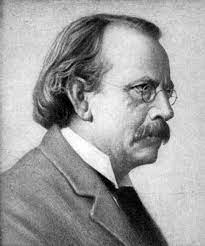 Nom complet : Joseph John ThomsonNationalité : britannique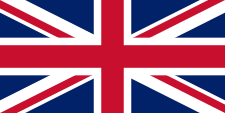 Période de temps : né le 18 décembre 1856 et décédé le 30 août 1940Découverte : l’électron et les isotopes et il a inventé la spectrométrie de masse. Il a reçu le prix Nobel de physique en 1906. 